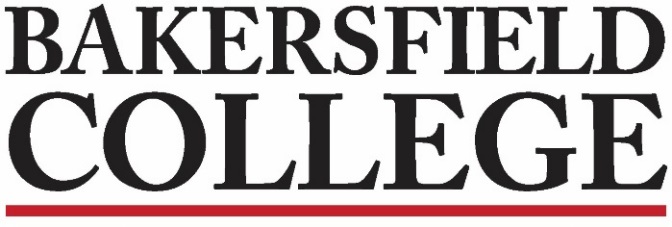 Program ReviewOctober 2, 2018L149AgendaChairs: Stephen Waller, Dean of Instruction; Emmanuel (Manny) Mourtzanos, Dean of Instruction, Fine & Performing Arts, Admin Co-Chair; Kimberly Nickell, ACDV, Faculty Co-Chair; Kristin Rabe, Media Services, Classified Co-ChairMembers: Mindy Wilmot, Library; Anna Poetker-Collins, Philosophy; Brenda Nyagwachi, FACE; Andrea Tumblin, Mathematics; Heather Baltis, Agriculture; Brent Burton, Fire Technology/EMS; Neeley Hatridge, Communication; Nicole Hernandez, Nursing; Keri Wolf, English; Jennifer Johnson, Nursing (Curriculum Liaison); Scott Dameron, Health & PE; Klint Rigby, Engineering and Industrial Technology; Jason Dixon, Engineering and Industrial Technology; Katie Ganster, Biology; Brent Wilson, Assessment Liaison Administrators: Michelle Bresso, Dean of InstructionSue Vaughn, Child Development Center;Classified Meg Stidham, CSEA designeeElisabeth Sampson, SGA Senator 8Present: Absent:2018-19 GoalsAlign the Program Review questions to ACCJC Standards and Strategic Directions for Spring 2019Fully implement eLumenWe need to do a survey this cycleGuided Pathways District Program ReviewRubric aligning resource requests and prioritization with Mission and Strategic Directions.1.Call to OrderNote taker- Michele BressoRoll2.Approval of Minutes-Sept. 18, 2018 Approval of Agenda Items3.Visit from ACCJC Visiting team4.Update on eLumen pilotFeedback on eLumen pilot 10 minutes Kim and Kristin10 minutes Neeley10 minutes Kim and Kristin10 minutes Neeley 5.Read list and teamsThe read and review process for AU’s and Comp.Group workKristinAllKristinAll6.Adjourn7.